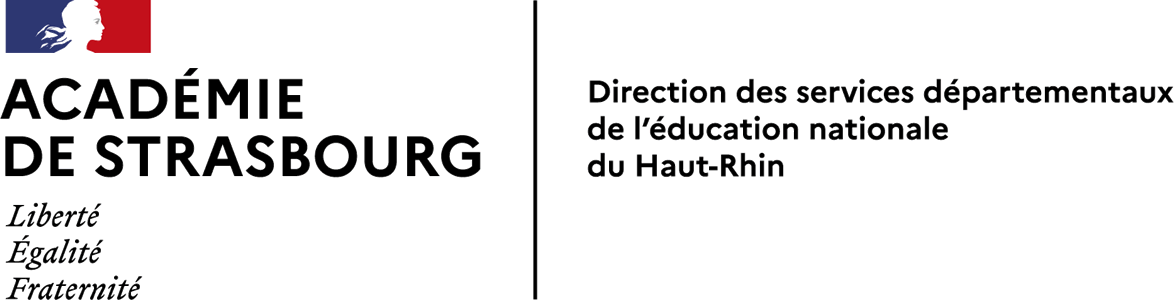 Outil de diagnostic 1er degré2023 - 2024LIVRET DE L'ENSEIGNANTFrançaisPour évaluer les compétences en langage oral, aucun exercice spécifique n'est proposé.L'enseignant prendra appui sur la pratique quotidienne de classe.A) LIREExercice 1 : Lis le texte suivant et suis les consignes données.Page 2 du livret élèveIl s'agit d'évaluer la lecture silencieuse et l'autonomie de l'élève face à une consigne. L'enseignant lit uniquement la consigne générale écrite ci-dessus.Exercice 2 : Lis le texte à haute voix.Page 2 du livret élève10 	Dès qu'il fait trop froid et que la nourriture20 	devient trop difficile à trouver, le  hérisson entre dans un30 	nid bien isolé, il est alors en hibernation. Auparavant, pendant40 	tout l'automne, il mange comme quatre pour accumuler un50 	maximum de réserve de graisse. Un jeune hérisson, pour avoir60 	de bonnes chances de survivre, doit atteindre un poids de70 	(450 g) avant de commencer son hibernation. Si je trouve un hérisson80 	encore actif dans le jardin à la mauvaise saison, je90 	peux lui proposer de la nourriture et un bon nid92 	bien isolé.Temps de lecture :	Nombre de mots lus correctement :	Exercice 3 : Écoute attentivement le texte lu et réponds aux questions.Page 3 du livret élèveOn proposera deux lectures avant de répondre aux questions.La vendeuse revint. Elle servit les choux à la dame qui était devant les fillettes, et Doussia  sortit de sa poche le précieux petit rouleau. Elle le déroula : au lieu du billet de dix roubles, c’était l’image du Japonais. Elle fouilla dans sa poche. Il n’y avait rien d’autre. Elle fut saisie d’horreur.- Madame ! J’ai perdu mon argent ! s’écria-t-elle. Je l’ai perdu en venant ici ! Je ne l’ai pas fait exprès !La vendeuse au visage tout rouge, enveloppée de plusieurs couches de vêtements comme ses choux, sortit la tête de son guichet, baissa les yeux sur Doussia, et dit : - Rentre chez toi et va demander de l’argent à ta maman ! Je te laisserai passer sans faire la queue.Mais Doussia ne s’en allait pas. - Il y a un trou dans ma poche ! Je ne l’ai pas fait exprès ! sanglotait-elle.La petite Olga, comprenant qu’il leur était arrivé un grand malheur, se mit à sangloter, elle aussi. […]Les deux fillettes toutes voûtées, emmitouflées dans leurs foulards comme des paysannes, repartirent en direction de chez elles en ratissant avec leurs pieds les tas de feuilles mortes mêlées de neige et de crépuscule, elles se penchaient et fouillaient de leurs doigts blancs dans les tourbillons craquants. L’aînée se lamentait d’un ton navré, comme une adulte :- Malheur de malheur ! Que va-t-il nous arriver ? Elle va nous chasser, et où irons-nous ? Olga, abaissant les coins de sa bouche triangulaire, répétait après sa sœur : - Où irons-nous… ? […]Ludmila Oulitskaïa, Le miracle des choux et autres histoires russes(Gallimard jeunesse)C) OUTILS DE LA LANGUEExercice 10 : Écris les mots dictés.Page 6 du livret élèveLes élèves prennent en charge l'écriture des mots en gras.Dès qu’il fait froid, les hérissons entrent en hibernation.Auparavant, ils mangent comme quatre et deviennent gros avant l’hiver.MathématiquesA) NOMBRES ET CALCULExercice 2 : Écris les nombres dictés dans les cases.Page 7 du livret élèveExercice 7: Écris le résultat de chaque opération.Page 8 du livret élèveLes cases A, B, C, D, E évaluent le palier 1.Les cases F, G, H, I, J évaluent le palier 2.A : 9 + 5	B : 4 + 7	C : 8 + 3	D : 3 x 4	E : 5 x 7	F : 4 x 8G : 7 x 2	H : 8 x 6	I : 9 x 9	J : 7 x 7Exercice 10 : Pose et effectue.Page 9 du livret élèveOn proposera cet exercice uniquement aux élèves qui maîtrisent les techniques opératoires sur les nombres entiers et dont la connaissance des nombres décimaux est suffisamment aisée.Exercice 11 : Écris le résultat des opérations dictées par l'enseignant.Page 11 du livret élèveLes cases A, B, C, D, E évaluent le palier 1.Les cases F, G, H, I, J évaluent le palier 2.A : 31 – 8		B : 126 + 9		C : 105 – 10D : 40 +99 		E : Combien faut-il ajouter à 22 pour faire 28 ?F : Combien faut-il ajouter à 70 pour faire 100 ?	G : 12 x 10H : 20 x 4		I : 50 : 2		J : 100 : 4775029041 0033 65450 06249 278426 613654 30013 000 000